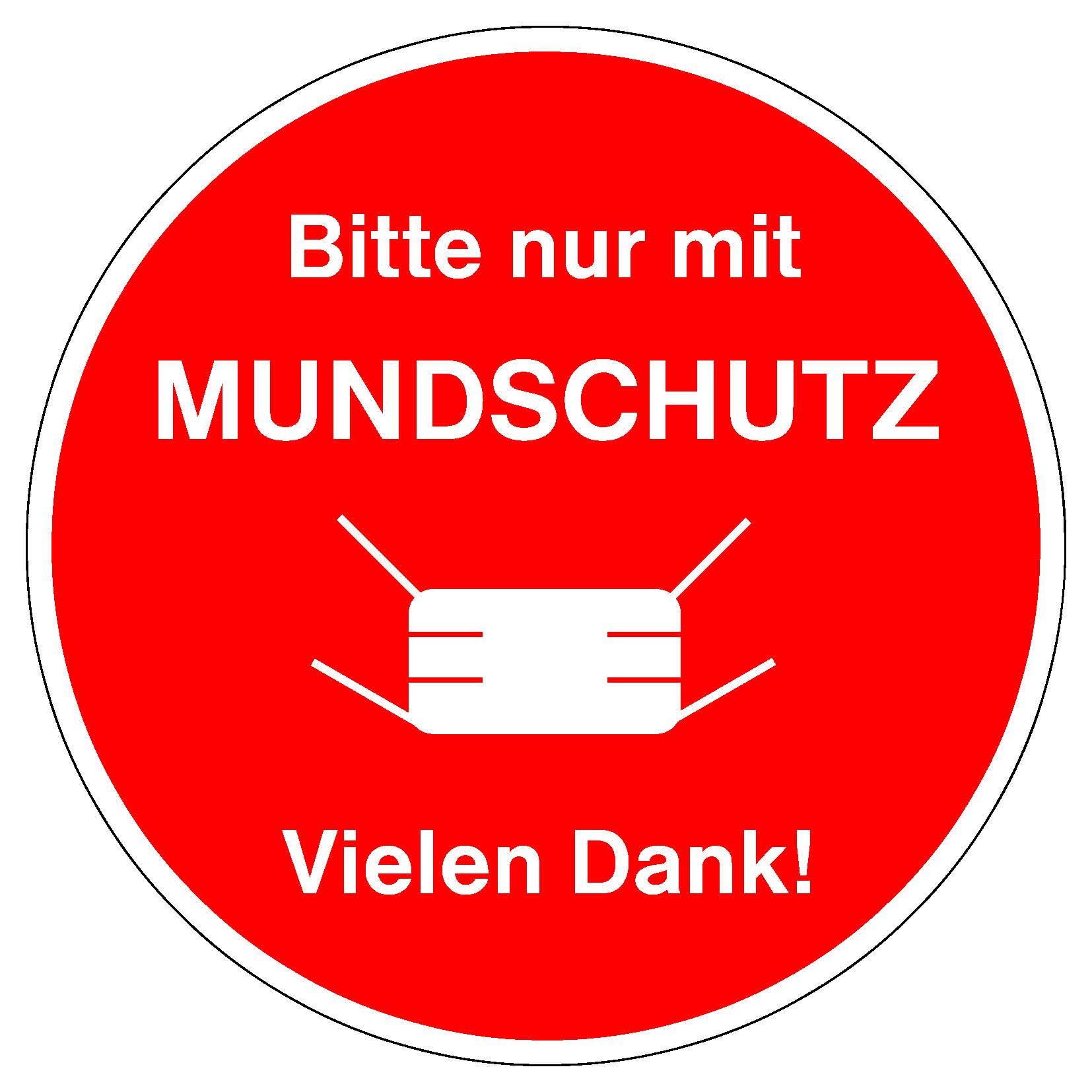 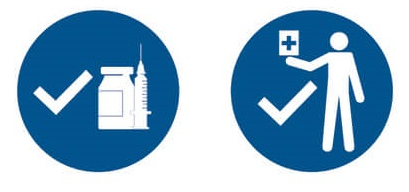 			Geimpft		Genesen	nur mit MNSZutritt nach 2G-Regel (mit Nachweispflicht) 